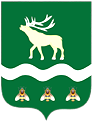 Российская Федерация Приморский крайДУМА ЯКОВЛЕВСКОГО МУНИЦИПАЛЬНОГО ОКРУГАПРИМОРСКОГО КРАЯРЕШЕНИЕ25 июня 2024 года                       с. Яковлевка                               № 344 - НПАОб установлении на 2024 год средней рыночной стоимости одного квадратного метра общей площади жилого помещения на территории Яковлевского муниципального округа в целях предоставления свидетельства на приобретение благоустроенного жилого помещения в собственность лицам, которые относились к категории детей-сирот и детей, оставшихся без попечения родителей, лиц из числа детей-сирот и детей, оставшихся без попечения родителейРассмотрев представление Администрации Яковлевского муниципального округа, в соответствии с Законом Приморского края 
от 06.12.2018 № 412-КЗ «О наделении органов местного самоуправления муниципальных районов, муниципальных и городских округов Приморского края отдельными государственными полномочиями по обеспечению детей-сирот, детей, оставшихся без попечения родителей, лиц из числа детей-сирот и детей, оставшихся без попечения родителей, жилыми помещениями», Законом Приморского края от 24.12.2018 № 433-КЗ «Об обеспечении жилыми помещениями детей-сирот, детей, оставшихся без попечения родителей, лиц из числа детей-сирот и детей, оставшихся без попечения родителей, на территории Приморского края», частью 3 статьи 3  Закона Приморского края от 31.05.2024 № 567-КЗ «О внесении изменений в отдельные законодательные акты Приморского края», на основании коммерческих предложений о средней рыночной стоимости одного квадратного метра общей площади жилого помещения Дума Яковлевского муниципального округаРЕШИЛА:1. Установить на 2024 год среднюю рыночную стоимость одного квадратного метра общей площади жилого помещения на территории Яковлевского муниципального округа в целях предоставления свидетельства на приобретение благоустроенного жилого помещения в собственность лицам, которые относились к категории детей-сирот и детей, оставшихся без попечения родителей, лиц из числа детей-сирот и детей, оставшихся без попечения родителей, в рамках реализации Закона Приморского края от 24.12.2018 № 433-КЗ «Об обеспечении жилыми помещениями детей-сирот, детей, оставшихся без попечения родителей, лиц из числа детей-сирот и детей, оставшихся без попечения родителей, на территории Приморского края» в размере 89 224,68 рублей.2. Настоящее решение вступает в силу после его официального опубликования.  3. Опубликовать настоящее решение в газете «Сельский труженик» и разместить на официальном сайте Яковлевского муниципального округа в информационно-телекоммуникационной сети «Интернет».Председатель Думы Яковлевскогомуниципального округа                                                              Е.А. ЖивотягинГлава Яковлевскогомуниципального округа                                                               А.А. Коренчук